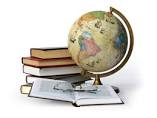 RASPORED REALIZACIJE DOPISNO-KONZULTATIVNE NASTAVEProgram-zanimanje: VOZAČ/ČICA MOTORNOG    VOZILA, PREKVALIFIKACIJAP R V I   RAZRED-šk. godina 2018./2019.RUJAN 2018.LISTOPAD 2018.RBNASTAVNI  PREDMETPREZIME I IME REALIZATORA KONZULTACIJA I ISPITA1.FizikaPušić Marijan, prof.2.GeografijaMlakar Barbara, mag. geografije3.Osnove prijevoza i prijenosaGajski Dario, mag. prometa4.Goriva i mazivaFutivić Irena, prof.5.Cestovna vozilaGajski Dario, mag. prometa6.Izborni predmet: Tehnologija prijevoza Gajski Dario, mag. prometa7.Praktična nastavaLovrenčić Božidar, dipl. inž. zaštite na radu,Gajski Dario, mag. prometa8.EtikaMr. sci. Ivan VančinaDATUMSATIVRSTE KONZULTACIJANASTAVNI PREDMETI10. rujna 2018.(ponedjeljak)17.45-21.30PRAKTIČNA NASTAVA(Alati, mjerni instrumenti, automehaničarski alati)DATUMSATIVRSTE KONZULTACIJANASTAVNI PREDMETI14. rujna 2018.(petak)17.30-21.15PRAKTIČNA NASTAVA (Alati, mjerni instrumenti, automehaničarski alati)DATUMSATIVRSTE KONZULTACIJANASTAVNI PREDMETI21. rujna 2018.(petak)17.00-20.45PRAKTIČNA NASTAVA (Alati, mjerni instrumenti, automehaničarski alati)DATUMSATIVRSTE KONZULTACIJANASTAVNI PREDMETI05. listopada 2018.(petak)18.15-22.00PRAKTIČNA NASTAVA(Alati, mjerni instrumenti, automehaničarski alati)DATUMSATIVRSTE KONZULTACIJANASTAVNI PREDMETI06. listopada 2018.(subota)10.15-12.30uvodne i skupneGEOGRAFIJADATUMSATIVRSTE KONZULTACIJANASTAVNI PREDMETI12. listopada 2018.(petak)18.15-22.00PRAKTIČNA NASTAVA(Alati, mjerni instrumenti, automehaničarski alati. Održavanje čistoće vozila.)DATUMSATIVRSTE KONZULTACIJANASTAVNI PREDMETI13. listopada 2018.(subota)9.00-12.45uvodne i skupneCESTOVNA VOZILADATUMSATIVRSTE KONZULTACIJANASTAVNI PREDMETI15. listopada 2018.(ponedjeljak)15.00-18.45PRAKTIČNA NASTAVA(Alati, mjerni instrumenti. Automehaničarski alati. Održavanje čistoće vozila.)DATUMSATIVRSTE KONZULTACIJANASTAVNI PREDMETI16. listopada 2018.(utorak)14.00-16.15individualneGEOGRAFIJA16.15-20.00individualneCESTOVNA VOZILADATUMSATIVRSTE KONZULTACIJANASTAVNI PREDMETI17. listopada 2018.(srijeda)17.45-21.30PRAKTIČNA NASTAVA(Alati, mjerni instrumenti, automehaničarski alati. Održavanje čistoće vozila.)DATUMSATIVRSTE KONZULTACIJANASTAVNI PREDMETI18. listopada 2018.(četvrtak)14.30-19.00skupneCESTOVNA VOZILA19.00-22.00skupneGEOGRAFIJADATUMSATIVRSTE KONZULTACIJANASTAVNI PREDMETI19. listopada 2018.(petak)19.00-22.00uvodne i skupneFIZIKADATUMSATIVRSTE KONZULTACIJANASTAVNI PREDMETI20. listopada 2018.(subota)8.30-10.45uvodne i skupneGORIVA I MAZIVA10.45-13.00uvodne i skupneOSNOVE PRIJEVOZA I PRIJENOSADATUMSATIVRSTE KONZULTACIJANASTAVNI PREDMETI13.00-14.30uvodne i skupneETIKA22. listopada 2018.(ponedjeljak)14.45-17.00individualneGORIVA I MAZIVA17.00-19.15individualneOSNOVE PRIJEVOZA I PRIJENOSADATUMSATIVRSTE KONZULTACIJANASTAVNI PREDMETI23. listopada 2018.(utorak)16.00-19.00individualneGEOGRAFIJA19.00-22.00individualneFIZIKADATUMSATIVRSTE KONZULTACIJANASTAVNI PREDMETI24. listopada 2018.(srijeda)17.30-22.00skupneFIZIKADATUMSATIVRSTE KONZULTACIJANASTAVNI PREDMETI13.30-15.00individualneETIKA25. listopada 2018.(četvrtak)15.15-19.45individualneFIZIKA19.00-22.00skupneGORIVA I MAZIVADATUMSATIVRSTE KONZULTACIJANASTAVNI PREDMETI26. listopada 2018.(petak)17.30-22.00PRAKTIČNA NASTAVA (Alati, mjerni instrumenti, automehaničarski alati. Održavanje čistoće vozila.)DATUMSATIVRSTE KONZULTACIJANASTAVNI PREDMETI27. listopada 2018.(subota)u 8.00ispitiGEOGRAFIJA10.00-13.45uvodne i skupnePRAKTIČNA NASTAVA (Osnove zaštite na radu, Osobna zaštitna sredstva, Osnovni izvori opasnosti i mjere zaštite)DATUMSATIVRSTE KONZULTACIJANASTAVNI PREDMETI11.30-13.00skupneETIKA29. listopada 2018.(ponedjeljak)13.15-16.15individualneGORIVA I MAZIVA16.15-19.15skupneOSNOVE PRIJEVOZA I PRIJENOSADATUMSATIVRSTE KONZULTACIJANASTAVNI PREDMETI30. listopada 2018.(utorak)14.00-17.45individualnePRAKTIČNA NASTAVA (Osnove zaštite na radu, Osobna zaštitna sredstva, Osnovni izvori opasnosti i mjere zaštite)17.45-22.15individualneCESTOVNA VOZILADATUMSATIVRSTE KONZULTACIJANASTAVNI PREDMETI31. listopada 2018.(srijeda)15.00-18.00PRAKTIČNA NASTAVA(Alati, mjerni instrumenti, automehaničarski alati. Održavanje čistoće vozila.)18.00-21.00individualneOSNOVE PRIJEVOZA I PRIJENOSADATUMSATIVRSTE KONZULTACIJANASTAVNI PREDMETI02. studeni 2018.(petak)u 19.00ispitiFIZIKADATUMSATIVRSTE KONZULTACIJANASTAVNI PREDMETI03. studeni 2018.(subota)u 8.00ispitiGORIVA I MAZIVA10.00-13.45SkupnePRAKTIČNA NASTAVA (Osnove zaštite od požara)DATUMSATIVRSTE KONZULTACIJANASTAVNI PREDMETI12.30-14.00individualneETIKA05. studeni 2018.(ponedjeljak)14.00-17.45individualnePRAKTIČNA NASTAVA (Osnove zaštite od požara)DATUMSATIVRSTE KONZULTACIJANASTAVNI PREDMETI06. studeni 2018.(utorak)16.00-19.45PRAKTIČNA NASTAVA(Alati, mjerni instrumenti, automehaničarski alati. Održavanje čistoće vozila.)DATUMSATIVRSTE KONZULTACIJANASTAVNI PREDMETI09. studeni 2018.(petak)u 18.00ispitiOSNOVE PRIJEVOZA I PRIJENOSA, CESTOVNA VOZILA19.00-22.00uvodne i skupneIZBORNI PREDMET: TEHNOLOGIJA PRIJEVOZADATUMSATIVRSTE KONZULTACIJANASTAVNI PREDMETI10. studeni 2018.(subota)u 9.00u 11.00ispitiispitiPRAKTIČNA NASTAVA (Osnove zaštite na radu, Osobna zaštitna sredstva, Osnovni izvori opasnosti i mjere zaštite, Osnove zaštite od požara)PRAKTIČNA NASTAVA (Alati, mjerni instrumenti, automehaničarski alati. Održavanje čistoće vozila.)DATUMSATIVRSTE KONZULTACIJANASTAVNI PREDMETI12. studeni 2018.(ponedjeljak)16.00-19.00individualneIZBORNI PREDMET: TEHNOLOGIJA PRIJEVOZADATUMSATIVRSTE KONZULTACIJANASTAVNI PREDMETI13. studeni 2018.(utorak)u 14.00ispitiETIKA16.00-20.30skupneIZBORNI PREDMET: TEHNOLOGIJA PRIJEVOZADATUMSATIVRSTE KONZULTACIJANASTAVNI PREDMETI15. studeni 2018.(četvrtak)16.00-20.30individualneIZBORNI PREDMET: TEHNOLOGIJA PRIJEVOZADATUMSATIVRSTE KONZULTACIJANASTAVNI PREDMETI17. studeni 2018.(subota)u 8.30ispitiIZBORNI PREDMET: TEHNOLOGIJA PRIJEVOZA, CESTOVNA VOZILA, OSNOVE PRIJEVOZA I PRIJENOSA, PRAKTIČNA NASTAVA (Alati, mjerni instrumenti, automehaničarski alati. Održavanje čistoće vozila.)